MINUTES 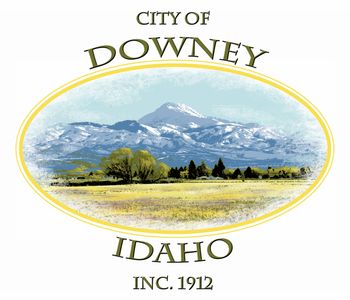 REGULAR MEETINGDOWNEY CITY COUNCILTUESDAY SEPTEMBER 13, 2022                     7:00 PMATTENDANCE: Rex Nielsen, Gary Barnes (Via telephone), John Hyde, Bonnie Hill, Grant Johnson, Tony Hancock and Kiesha Keller. PATRONS- Barbara Hill, Starr August, Jason Durham, Cpl. Trent Smith, Amanda Coburn, Marjohna K. MadsenCALL TO ORDER: Mayor Rex Nielsen called the meeting to order and welcomed those attending the meeting. Bonnie Hill offered the invocation and led the group in the Pledge of AllegianceAction Item - CONSENT AGENDAThe following business items may be approved by one motion and a vote.  If any one member of the Council so desires, any matter listed can be moved to a separate agenda item. Council Minutes – August 2, 2022, August 9, 2022, and August 23, 2022Accounts Payable- September 2022John Hyde made the motion to approve Consent Agenda including Council Minutes for August 2, 2022, August 9, 2022, and August 23, 2022, and Accounts Payable for September 2022, seconded by Bonnie Hill, roll call vote Bonnie Hill; aye, John Hyde; aye, Gary Barnes; aye, Grant Johnson; aye, motion carried. Law Enforcement-  No new information. Action ITEM: Consider Approval for New Business- MythstruckAmanda Coburn explained she just moved back from Las Angeles and is a Graphic Designer. She does it primarily online so she will keep serving her clients from here. Bonnie Hill motioned to Approve the Business License for Mythstruck, seconded by Grant Johnson, roll call vote Bonnie Hill; aye, John Hyde; aye, Gary Barnes; aye, Grant Johnson; aye, motion carried.Action Item- Consider Approval Purchase a New Vacuum for Community Center Kiesha explained the Community Center vacuum hasn’t worked well in quite a while and John has already tried to find the issue. Kiesha is proposing a Shark from Amazon that is supposed to be Commercial grade. Bonnie Hill made the motion Approve the Purchase a New Vacuum for Community Center, seconded by John Hyde; roll call vote Bonnie Hill; aye, John Hyde; aye, Gary Barnes; aye, Grant Johnson; aye, motion carried. Action Item- Consider Approval Purchase Soft Start for City Well, LMI Chlorinator Pump, and Confined Space Blower with ARPA Funds  Bonnie Hill made the motion to Approve Purchase Soft Start for the City Well, LMI Chlorinator Pump, and Confined Space Blower with ARPA Funds, seconded by John Hyde; roll call vote Bonnie Hill; aye, John Hyde; aye, Gary Barnes; aye, Grant Johnson; aye, motion carried. Comments from the Audience-Reports-Tony Hancock- Spring flow is 186. The new sander truck is running well, and Tony and Matt are setting everything up so its ready to use. The City Well’s water table level is 106ft we usually pump at 345ft, so we have plenty before we have to pump. The Garrick Well is a little different story. It is usually at 50-60ft and today it is about 103 ft. We pump at 125ft so we’re getting close. Maintenance has surplus they plan on scrapping. Clean up day is the 17th; everything is ready for it. When the water system was updated, we put in new meters. There are a couple that aren’t reading correctly so more have been ordered to replace the ones not working. Kiesha Keller- AIC Fall Meeting is coming up in Chubbuck. It’s on October 13th, 9am-3pm. Just need a headcount for me to register who’s coming.Gary Barnes- Thanked everybody for all their efforts. It has been nice to see a little more help and involvement from the community.    Bonnie Hill- Confirmed for the Council that the Fair Board is upset about the dogs not on leashing during the fair and the motorcycles up and down the road. The motorcycles were buzzing the barns and scaring the animals inside, so they are looking into a way to stop that from happening next year. Ordinance meeting is the third Wednesday of the month at 6:30pm. Bonnie offered to do the walking for the Mayors Walk Grant. Confirmed Light Up Downey would be Friday December 2nd this year. John Hyde- Fire meeting last month informed us that the arsonist is back. They started a fire down on Center St on a haystack. John is trying to work out if Bannock County is charging the 911 calls on the City’s allotted hours a month using the police log. Bonnie asked that we talk to them about the business checks because we don’t know why its so much of their patrol time. Grant Johnson- Wanted to thank everybody.    Mayor Rex Nielsen- Thanked Bonnie and Barbara for helping Kiesha with the auditor. Asked Tony if we have an invoice yet for our damaged bench? Tony and Kiesha are working on it. By next Council Meeting we need to set plans for the City Office Christmas Dinner. It’s after our December Council Meeting so we can move up the meeting an hour and we need to decide where we want to go or if we want it catered. Mayor Nielsen asked Bonnie about the “straw pull” on the building permit. Bonnie explained we just need to have a vote on who is ok with sending the building permit to the State for approval and have the Council approve it at the next meeting since we didn’t have it on this agenda. All Council members who approved sending it in: John, Grant, Bonnie and Gary. Action Item- Adjournment Grant Johnson motioned to Adjourn, seconded by Bonnie Hill, motion carried. APPROVED__________________________________ Rex Nielsen, MayorAttest_____________________________		       Kiesha Keller, City Clerk